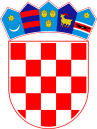   REPUBLIKA HRVATSKAVARAŽDINSKA ŽUPANIJA         OPĆINA VINICAKLASA: 610-01/22-01/19URBROJ: 2186-11-22-3Vinica, 22. studenog 2022.Z A P I S N I Ksa sastanka s udrugama i ustanovama s područja Općine Vinica u predmetu organizacije manifestacije „Advent u Vinici 2022.“ održanog dana 22. studenog 2022. godine u prostorijama Općine Vinica u 20 sati.NAZOČNE UDRUGE I USTANOVE: Udruga vinogradara „Vinea“ Vinica; predsjednik Stjepan Kovačić, Kulturno umjetničko društvo Vinica; predsjednik Domagoj Kovačić, Udruga dragovoljaca i veterana Domovinskog rata ogranak Vinica; predsjednik Ivan Krajcer, Udruga umirovljenika Vinica; predsjednik Andrija Stolnik, Lovačka udruga „Opeka“ Vinica; predsjednik Tomislav Hrženjak, Udruga mladih „UMAMI“ Vinica; predsjednica Ivana Jakopanec, Moto klub Bombelles; predstavnik Željko Kovačić, Športsko ribolovni klub Vinica; predstavnik Matija Šipek, Udruga za šport i rekreaciju „Kapla“; predsjednik Ivan Kelemen, Odbojkaški klub Vinica; predstavnica Daria Hrnčić Nogometni klub Vinica; predstavnik Mario Hrnčić, Košarkaški klub Vinica; predstavnik Nikola Hrženjak, Gimnastički klub Vinica; predsjednica Andrijana Kušinec BASK Vinica; predstavnik Branimir Štimec, Udruga bivših hrvatskih vojnika Varaždinske županije; predsjednica Josipa Flis, Osnovna škola Vinica; ravnateljica Mirjana Jambriško, Srednja škola „Arboretum Opeka“ Marčan; predstavnik: Jure Orlović, Dječji vrtić Vinica; zamjenica ravnateljice Ksenija Humek i predstavnica Anica Matijašec, Dobrovoljno vatrogasno društvo Vinica; zapovjednik Tomica Šaško, Dobrovoljno vatrogasno društvo Gornje Ladanje; predsjednik Ivan Kelemen, Vatrogasna zajednica Općine Vinica; predsjednik: Ivica Lazar, Turistička zajednica Sjever Zagorja; direktorica Mirjana Koledić, vijećnik Emil Jurič, župnik Župe Vinica Valent Posavec. DNEVNI RED:Dogovor za održavanje manifestacije „Adventa u Vinici 2022. godine“Ad 1)	Na sastanku s udrugama i ustanovama s područja Općine Vinica održanog 22. studenog 2022. godine, nazočni su se složili s datumom Adventa u Vinici 2022. godine, a koji je 10.12.2022. godine. Predstavnik Moto kluba Bombelles, Željko Kovačić, predložio je da Motomrazovi dođu na Advent te je ideja usvojena. Predsjednica Gimnastičkog kluba Vinica, Andrijana Kušinec, potvrdila je da će se Gimnastički klub pobrinuti za marketinški dio te na taj način popratiti Advent. Predstavnici Udruge mladih „UMAMI“ Vinica, Odbojkaškog kluba Vinica, Košarkaškog kluba Vinica te Nogometnog kluba Vinica pripremat će tople napitke; čaj i punč, predsjednik Lovačke udruge „Opeka“ Vinica i predsjednik Vatrogasne zajednice Općine Vinica dogovorili su se da će pripremati finger food- hot dog. Predstavnica Dječjeg vrtića Vinica Anica Matijašec i zamjenica ravnateljice Ksenija Humek, predložile su da izrade Kolo sreće koje će se isti dan okretati te će svi prisutni biti u mogućnosti osvojiti nagrade poduzetnika iz Općine Vinica te su potvrdile da će Dječji vrtić Vinica održavati radionicu gdje će djeca moći pisati pisma Malom Isusu. Dječji vrtić Vinica predstavit će se i priredbom s božićnim pjesmama, recitacijama i plesovima. Da bi Advent bio potpun, predsjednik BASK-a Vinica, a ujedno i načelnik dr.sc. Branimir Štimec, prof. osigurao je Selfie kutak unutar zgrade Općine te će se odmah razvijati i fotografije.  Direktorica Turističke zajednice Sjever Zagorja, Mirjana Koledić, potvrdila je da uz 10 štandova, Turistička zajednica osigurat će i lampice kojim će se ti šatori urediti. Nazočni su se složili da se dio programa održi u kinodvorani Općine Vinica, a dio programa na otvorenom ispred zgrade Općine gdje će biti štandovi. Vijećnik Emil Jurič predložio je da u vrijeme kad ne bude program u kinodvorani, da se tada puštaju božićni filmovi na projektoru i platnu te će se pobrinuti za izradu Selfie kutka i vani kod štandova. Predsjednik udruge vinogradara „Vinea“ Vinica, potvrdio je da će pripremati kuhano vino te je najavio Pješački pohod bregovitim dijelom Općine Vinica: od klijeti do klijeti te ukratko predstavio pohod i temu pohoda koji će biti održan 3.12.2022. godine. Predsjednik Vatrogasne zajednice Općine Vinica, Ivica Lazar, najavio je događaj Doček u podne koji će biti 31.12.2022. godine u 12h ispred Vatrogasnog doma Vinica. Načelnik dr.sc. Branimir Štimec, prof. potvrdio je da Općina Vinica financira Advent dok će mještani i uzvanici imati prilike na jednom štandu zamijeniti kune u kupone te na taj način isprobati enogastronomsku ponudu po simboličnim cijenama. Predsjednik Udruge dragovoljaca i veterana Domovinskog rata, Ivan Krajcer, potvrdio je da će oni biti zaduženi za štand s kuponima. Prikupljena sredstva donirat će se u dobrovoljne svrhe. Ravnateljica Osnovne škole Vinica predložila je da Učenička zadruga „Vrčeki“ iz Osnovne škole Vinica imaju vlastiti štand na kojem bi prodavali proizvode te razmatra održavanje radionice izrade kuglica za mještane na Adventu. Također, potvrdila je da će pjevački zbor nastupiti s božićnim pjesmama te da će djeca izvesti priredbu. Zamjenica ravnateljice Dječjeg vrtića Vinica potvrdila je da će oni također imati svoj štand. Predstavnik Srednje škole „Arboretum Opeka“ Marčan potvrdio je da će oni imati štand s proizvodima vlastitog uzgoja i izrade te da će pripremiti medenjake. Predsjednik Udruge umirovljenika Vinica, Andrija Stolnik, te predsjednica Udruge bivših hrvatskih vojnika Varaždinske županije zajedno će pripremiti kolače. Župnik Valent Posavec potvrdio je da će Udruga za njegovanje puhačke glazbe izvesti program od 45 minuta. Predstavnik Športskog ribolovnog kluba Vinica, Matija Šipek, potvrdio je da će oni pripremati papaline. Predsjednik Kulturnog umjetničkog društva Vinica, Domagoj Kovačić, potvrdio je sudjelovanje u programu s Božićnom pričom, tamburašima i božićnim pjesmama te nastupom Ženskog vokalnog sastava Leluje. Također je potvrdio da će sekcija Vezilje imati štand s vlastitim proizvodima. Nazočni su se složili sa svime navedenim. Voditeljica Zapisnika 						                Općinski načelnik Nikolina Hrgar						          dr.sc. Branimir Štimec, prof.																